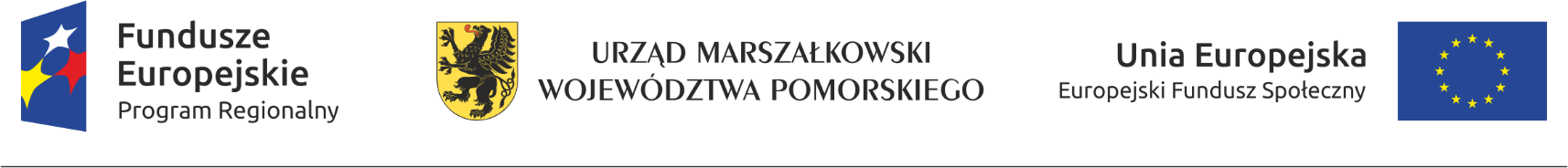 Program szkolenia dla GIZakres tematyczny: Marketing, promocja, biznes (6 godz. zegarowych)GodzinaZakres tematyczny9.00 – 11:30Narzędzia Marketingowe w PES:metody analizy rynku (analiza SWOT w PES, analiza marketingowa otoczenia)- ćwiczenie: analiza SWOT planowanego PES / analiza marketingowa otoczenia- definicje i przykładytworzenie profilu klienta - ćwiczenie – określanie profilu idealnego klienta- definicja i przykłady11.30 – 11.45Przerwa11.45 – 13.15PR i Komunikacja w PES:tworzenie strategii komunikacji (kanały i narzędzia komunikacji, grupy odbiorców)- ćwiczenie: określenie kanałów i narzędzi komunikacji- przykłady strategii komunikacji13.15 – 13.45Przerwa obiadowa13.45 – 15.15social media (Facebook i Instagram) - ćwiczenie: tworzenie spójnego przekazu/ kampanie odpłatne na FB- przykłady i definicje- ćwiczenie: tworzenie atrakcyjnych postów FB/Insta przy pomocy aplikacji multimedialnych- przykłady i definicje15.15 – 15.30Przerwa15.30 – 16.00przekaz generyczny PES  